AGENDA ITEM 3:	RA III STRATEGIC PRIORITIES AND EMERGING ISSUES IN WEATHER, CLIMATE AND WATERAGENDA ITEM 3.5:	Capacity development - Narrowing the performance gaps of National Meteorological and Hydrological Services in RA III WMO Regional Training Centres and collaboration on Education and Training ActivitiesDRAFT DECISIONDraft Decision 3.5(1)/1 (RA III-17)WMO REGIONAL TRAINING CENTRES AND COLLABORATION ON 
EDUCATION AND TRAINING ACTIVITIESRegional Association III (South America) decides: (1)	That upon determination of regional training priorities for the next inter-sessional period, these will be shared with RA III Regional Training Centres (RTCs) and the WMO Secretariat, and collaboration mechanisms and collaborative projects to address them will be defined.(2)	To request Permanent Representatives of Members and Directors of WMO RTCs in the region to collaborate on education and training activities with the aim of ensuring that the items listed in the annex to this decision are taken into account in operations of the RTCs. _______Decision justification:  The general terms of reference of WMO regional associations (Basic Documents No. 1, Annex I) include the responsibility to determine technical and institutional capacity-building needs of its Members and subregions, and to collaborate to address deficiencies. The training priorities identified by the Conference of Directors of the Iberoamerican Meteorological and Hydrological Services (CIMHET) Willemstad, Curaçao, 7 to 9 March 2018. Outcomes of the Thirteenth WMO Symposium on Education and Training (SYMET-XIII) and the Meeting of Heads of WMO Regional Training Centres Barbados 29 October to 2 November 2017, and the twenty-eighth Session of the EC Panel of Experts on Education and Training (28th EC Panel) Nairobi, Kenya 17 to 19 April 2018.In addition to existing RTCs and components hosted in Argentina, Brazil, Peru, and the Bolivarian Republic of Venezuela, EC-70 Resolution 31 designated two new components in Argentina and Peru, the “Facultad de Ingeniería y Ciencias Hídricas” (FICH) of the “Universidad Nacional del Litoral” (UNL) as the third component of the WMO RTC in Argentina; and “Servicio Nacional de Meteorología e Hidrología” (SENAMHI) as the second component of the WMO RTCs in Peru.____________Annex: 1Annex to Draft Decision 3.5(1)/1 (RA III-17)WMO REGIONAL TRAINING CENTRES AND COLLABORATION ON EDUCATION AND TRAINING ACTIVITIESPermanent Representatives of Members and Directors of RTCs are strongly encouraged to take into account the following in the running of the Centres:	Alignment of their programmes to support the WMO competency and qualification frameworks and to provide participant documentation that could be used in their home services to show what sections of the various competency frameworks had been addressed in the training intervention;	Creation of a directory of national/regional/institutional specialities in all WMO priority areas, with a view to utilizing the information to promote delivery of WMO activities in the Region;	Sharing, using and promoting educational and training resources and encouraging collaboration through WMO Global Campus mechanisms;	Participation in fundraising and resource mobilization to support the Fellowships Programme and other education and training activities;	Running leadership and management development courses for NMHSs;	Taking into account the effects of the rapid changes in technology and user-orientated services whilst developing and revising their education and training programmes and curricula;	Implementing the approaches and principles described in the WMO 1169 “Management and Operation of WMO Regional Training Centres and Other Training Institutions” and other related WMO publications.__________World Meteorological Organization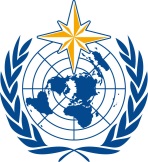 REGIONAL ASSOCIATION III (SOUTH AMERICA)Seventeenth Session
Santiago, Chile, 21 to 23 November 2018RA III-17/Doc. 3.5(1)World Meteorological OrganizationREGIONAL ASSOCIATION III (SOUTH AMERICA)Seventeenth Session
Santiago, Chile, 21 to 23 November 2018Submitted by:
Secretary-General 16.X.2018DRAFT 1